Утверждаю: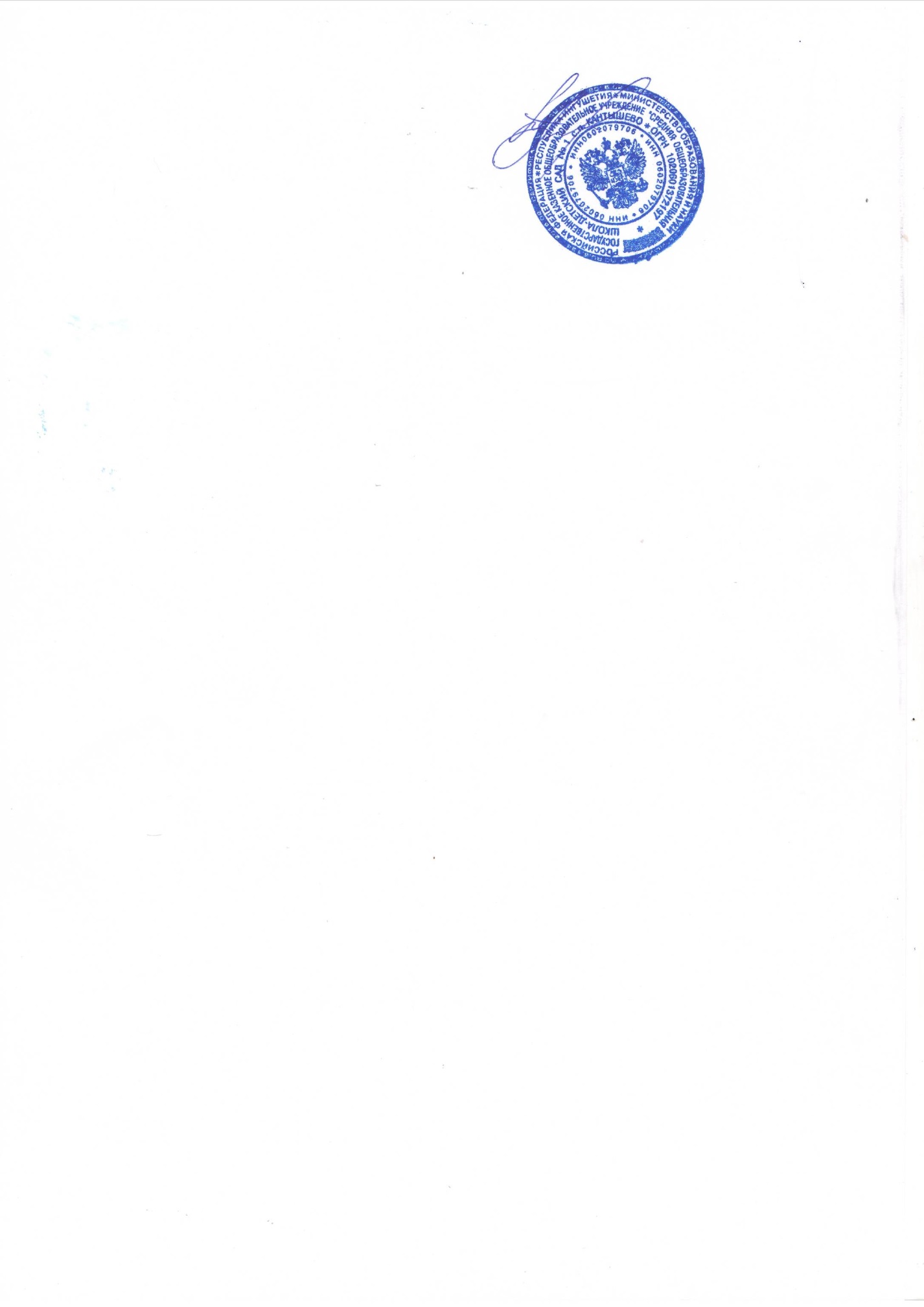 Директор: __________________Календарный план работы смены пришкольного лагеряДЕНЬМЕРОПРИЯТИЕ День первый«Открытие лагеря»08.15 – приход дежурных воспитателей, индивидуальный прием детей;08.30–09.00 – начало работы лагеря; линейка; ознакомление с планом работы лагеря.09.00–09.30 – зарядка; гигиенические процедуры.09.30–10.00 – завтрак; 10.00-11.45 - Спортивные состязания на свежем воздухе «Весёлые старты».11.45-13.00 - Концерт «Зажги свою звезду».13.00 – 13.30 – Обед.13.30-14.15 – Настольные игры. Просмотр мультфильмов14.15 – Подведение итогов дня. Инструктаж по ПДД.14.30 – Уход детей домой День  второй «День сказки»08.15 – приход дежурных воспитателей, индивидуальный прием детей;08.30–09.00 – начало работы лагеря; линейка; ознакомление с планом работы лагеря.09.00–09.30 – зарядка; гигиенические процедуры.09.30–10.00 – завтрак;10.00-10.45 -  Конкурс рисунков на асфальте.10.45-11.00 – Инструктаж по безопасности на дороге и правилам поведения в общественном месте.11.00-13.00 –Конкурс танцев13.00-13.30 –  Обед.13.30-14.00 – Конкурс грамотеев «Сбежавшие головоломки»14.00 – 14.15 - Пение песен «Караоке». Конкурс на лучшего исполнителя.14.15 – Подведение итогов дня. Инструктаж по ПДД.14.30 – Уход детей домой.  День третий «День туризма»08.15 – приход дежурных воспитателей, индивидуальный прием детей;08.30–09.00 – начало работы лагеря; линейка; ознакомление с планом работы лагеря.09.00–09.30 – зарядка; гигиенические процедуры.09.30–10.00 – завтрак;10.00– Викторина «Правила поведения в природе» (поведение на воде, первая помощь при укусе змей, клещей)10.45-13.00  - Экскурсия  на реку Камбилеевка (приток Ловати). Изучение прибрежной флоры. 13.00-13.30 - Обед.13.30-14.15 -   Весёлые загадки. Просмотр видеофильма.14.15 – Подведение итогов дня. Инструктаж по ПДД.14.30 – Уход детей домой. День  четвёртый«День России»08.15 – приход дежурных воспитателей, индивидуальный прием детей;08.30–09.00 – начало работы лагеря; линейка; ознакомление с планом работы лагеря.09.00–09.30 – зарядка; гигиенические процедуры.09.30–10.00 – завтрак;10 00-10.30 – Составление букетов и композиций из цветов.10.30-12.30 – Спортивно-игровой праздник «Зарничка», посвященный Дню России.12.30-13.00 - Минутка здоровья  «Правильное питание»13.00-13.30 – Обед.  13.30-14.15 –  Подвижные игры на свежем воздухе.14.00-14.15 – Просмотр мультфильмов.14.15 - Подведение итогов дня. Инструктаж по ПДД.14.30 - Уход детей домой.День   пятый «Конкурс знатоков»08.15 – приход дежурных воспитателей, индивидуальный прием детей;08.30–09.00 – начало работы лагеря; линейка; ознакомление с планом работы лагеря.08.15 – приход дежурных воспитателей, индивидуальный прием детей;08.30–09.00 – начало работы лагеря; линейка; ознакомление с планом работы лагеря.09.00–09.30 – зарядка; гигиенические процедуры.09.30–10.00 – завтрак;10.00-10.30 -    Математический КВН.10.30-11.30 – Подвижные игры на свежем воздухе. 11.30–12.30 -   Конкурс знатоков. Игра «О, счастливчик!»12.30-13.00 –  Шашечный турнир.13.00-13.30 –  Обед. 13.30-14.15 – Трудовой десант. Оказание помощи инвалидам, ветеранам труда и репрессированным.14.15 - Подведение итогов дня. Инструктаж по ПДД.14.30 - Уход детей домой.День  шестой«Красная книга нашего края»08.15 – приход дежурных воспитателей, индивидуальный прием детей;08.30–09.00 – начало работы лагеря; линейка; ознакомление с планом работы лагеря.09.00–09.30 – зарядка; гигиенические процедуры.09.30–10.00 – завтрак;10.00-11.00 – Инструктаж по безопасности на дороге. Викторина «Охраняемые редкие виды животных и растений».11.00-12.00 -  Познавательная игра-конкурс «Эти удивительные растения».12.00-13.00 – Подвижные игры на свежем воздухе.13.00-13.30 – Обед.13.30-14.00 –  Географическая викторина «По родной стране». 14.00-14.15 –Просмотр мультфильма.14.15 - Подведение итогов дня. Инструктаж по ПДД.14.30 - Уход детей домой.   День  седьмой «Экология души»08.15 – приход дежурных воспитателей, индивидуальный прием детей;08.30–09.00 – начало работы лагеря; линейка; ознакомление с планом работы лагеря.09.00–09.30 – зарядка; гигиенические процедуры.09.30–10.00 – завтрак;10.00-12.00 – Мероприятия, посвященные 216-ой годовщине со дня рождения А.С. Пушкина: Заочная экскурсия в музей-заповедник «Михайловское». Викторина по произведениям А.С. Пушкина. 12.00 -13.00 – Инструктаж по безопасности на дороге. Игровая программа. Сказки А.С. Пушкина. 13.00-13.30– Обед.13.30-14.15 – «Эти замечательные сказки». Игра «Поле чудес».14.15 - Подведение итогов дня. Инструктаж по ПДД.14.30 – Уход детей домой.День   восьмой«Традиции ингушского народа»08.15 – приход дежурных воспитателей, индивидуальный прием детей;08.30–09.00 – начало работы лагеря; линейка; ознакомление с планом работы лагеря.09.00–09.30 – зарядка; гигиенические процедуры.09.30–10.00 – завтрак;10.00-10.45 – Что такое ингушский «эздел»? (час общения).10.45-11.45 – Подвижные игры. Ингушская игра «Гдалах ловзар».11.45-12.30 – Праздник ингушской песни.12.30- 13.00 –  Шашечный турнир.  13.00-13.30 –  Обед.13.30 -14.15 – Ловзар.14.15 - Подведение итогов дня. Инструктаж по ПДД.14.30 - Уход детей домой.День   девятый«В гостях у сказки»08.15 – приход дежурных воспитателей, индивидуальный прием детей;08.30–09.00 – начало работы лагеря; линейка; ознакомление с планом работы лагеря.09.00–09.30 – зарядка; гигиенические процедуры.09.30–10.00 – завтрак;10.00 – 10.45– Викторина «В гостях у сказки» (конкурс-игра для тех, кто удал).10.00-11.00 – Трудовой десант. Оказание помощи вдовам ветеранов войны  11.30-11.30 –  Настольные игры.11.30-13.00 -   Читальная гостиная.13.00-13.30 – Обед.13.30 – 14.00 –Рисование на тему «Что за прелесть эти сказки!» Конкурс рисунков.14.00 - 14.15 – Подвижные игры.14.15 - Подведение итогов дня. Инструктаж по ПДД.14.30 - Уход детей домой.День  десятый«День экологии» 08.15 – приход дежурных воспитателей, индивидуальный прием детей;08.30–09.00 – начало работы лагеря; линейка; ознакомление с планом работы лагеря.09.00–09.30 – зарядка; гигиенические процедуры.09.30–10.00 – завтрак;10.00 – 10.30– Игра «Знатоки природы».10.30-12.00 – Инструктаж по безопасности на дороге. Танцы.12.00-13.00 -  Экологическая сказка. Знакомство с лекарственными растениями.13.00-13.30 – Обед.13.30-14.00 – Пение песен «Караоке». Конкурс на лучшего исполнителя.14.00 – 14.15 - Игровые задачи по экологии.14.15 - Подведение итогов дня. Инструктаж по ПДД.14.30 - Уход детей домой.День одиннадцатый «Природа и фантазия»08.15 – приход дежурных воспитателей, индивидуальный прием детей;08.30–09.00 – начало работы лагеря; линейка; ознакомление с планом работы лагеря.09.00–09.30 – зарядка; гигиенические процедуры.09.30–10.00 – завтрак;10 00-10.45 – Подвижные игры.10.45-12.00 – Инструктаж по безопасности на дороге. Экскурсия в парк. Сбор природного материала для поделок.12.00-13.00 – Рисование на тему «Вот и лето пришло». Конкурс рисунков.13.00-13.30 – Обед.  13.30-14.15– Изготовление поделок из бумаги (оригами).14.15 - Подведение итогов дня. Инструктаж по ПДД.14.30 - Уход детей домой.День   двенадцатыйДень творчества 08.15 – приход дежурных воспитателей, индивидуальный прием детей;08.30–09.00 – начало работы лагеря; линейка; ознакомление с планом работы лагеря.09.00–09.30 – зарядка; гигиенические процедуры.09.30–10.00 – завтрак;10.00-11.00 -  Подвижные игры на свежем воздухе11.00-13.00 – изготовление поделок из пластилина, конкурс на лучшую поделку 13.00-13.30 –  Обед. 13.30-14.15 – Викторина «Безопасный путь в школу» 14.15 - Подведение итогов дня. 14.30 – Уход детей домой.День  тринадцатый «День музыки»08.15 – приход дежурных воспитателей, индивидуальный прием детей;08.30–09.00 – начало работы лагеря; линейка; ознакомление с планом работы лагеря.09.00–09.30 – зарядка; гигиенические процедуры.09.30–10.00 – завтрак;10.00-10.30 – С песней по жизни. Музыкальное шоу. Конкурсы «Вспомни песню», «Угадай мелодию».10.30-11.30 – Игротека.11.30-12.00 – Великие композиторы. Беседа.12.00-13.00 – Подвижные игры.13.00-13.30 – Обед.13.30-14.00– Конкурс рисунков «Нарисуем песенку».14.00-14.15 –  Исполнение детских песен «Караоке».14.15 - Подведение итогов дня. Инструктаж по ПДД.14.30 – Уход детей домой.День четырнадцатый«Зов джунглей»08.15 – приход дежурных воспитателей, индивидуальный прием детей;08.30–09.00 – начало работы лагеря; линейка; ознакомление с планом работы лагеря.09.00–09.30 – зарядка; гигиенические процедуры.09.30–10.00 – завтрак;10.00-11.30 – Школа индейцев. Игровая программа.10.30- 11.40 - Инструктаж по пожарной безопасности.11.40-13.00 – Конкурс рисунков «Огонь, такой ты разный!»13.00-13.30 – Обед.13.30 –  14.15 - Подвижные игры на свежем воздухе. 14.15 - Подведение итогов дня. Инструктаж по ПДД.14.30 - Уход детей домой.День пятнадцатый «Закрытие лагеря»08.15 – приход дежурных воспитателей, индивидуальный прием детей;08.30–09.00 – начало работы лагеря; линейка; ознакомление с планом работы лагеря.09.00–09.30 – зарядка; гигиенические процедуры.09.30–10.00 – завтрак;10.00-12:00 – Соревнования «Спортивные забеги» 12.00 - 13.00 – Закрытие лагеря. Прощальный огонек.13.00-13.30 – Обед.13.30 –  14.15 - Подвижные игры на свежем воздухе. 14.15 - Подведение итогов лагеря. Инструктаж по ПДД.14.30 - Уход детей домой.